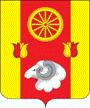 АДМИНИСТРАЦИЯ РЕМОНТНЕНСКОГО СЕЛЬСКОГО ПОСЕЛЕНИЯ ПОСТАНОВЛЕНИЕ 14.12.2017       	                               № 137/1                                   с. РемонтноеО проведении капитального ремонтаобщего имущества в отношениимногоквартирных домов, собственники помещений в которых не принятии решение о проведении капитального ремонтаВ соответствии с Жилищным кодексом Российской Федерации, постановлением Правительства Ростовской области от 26.12.2013г. № 803 «Об утверждении Региональной программы по проведению капитального ремонта общего имущества в многоквартирных домах на территории Ростовской области на 2015 – 2049 годы» в отношении общего имущества в многоквартирном доме, расположенных на территории с.РемонтногоПОСТАНОВЛЯЮ:Провести капитальный ремонт общего имущества в отношении многоквартирных домов по адресу: с.Ремонтное, ул.Пушкина, д.60а, собственники помещений в котором не приняли решение о проведении капитального ремонта в 2018 году.Опубликовать настоящее постановление на официальном сайте администрации Ремонтненского сельского поселения по адресу: http://remontnenskoe.ru/  Настоящее постановление вступает в силу со дня его подписания.Контроль за исполнением данного постановления оставляю за собой.Глава Администрации Ремонтненского сельского поселения                                      А.Я.Яковенко                                